                                                                                              1                                                           Compréhension de l’oralDeux  personnes parlent au téléphone:Écoute bien la conversation téléphonique enregistrée. Ensuite  lis  toutes  les  questions.  Tu  entendras cette conversationune deuxième  fois. Pour chacune des questions, tu cocheras  la réponse qui  convient. Tu  entendras  cet enregistrementune  troisième  fois. Tu  pourrais vérifier  tes  réponses  et  les  corriger  si  nécessaire.QuestionsTu  vas  entendre des nombres  en serbe.  Quels  sont  ces  nombres?Chaque   nombre sera prononcé trois  fois. Pour  chacun d’eux, coche  la  case  qui convient.                                                                                           2                   Tu  vas  entendre des phrases  en serbe . Que dit –on?Chaque   phrase sera prononcée  trois  fois. Pour  chacun d’elles, coche  la  case  qui convient.                                                                            3                                         Expression    oraleObservez les dessins ci –dessous.Ercan  et sa  famille vont   à  la  montagne pendant les vacances  d’hiver.  Raconte ce que tu vois.                                                            4Tu  vois  les  réponses de Marina . Pose –lui  une question pour chaque réponse.      1. Ja imam devet godima.   ..............................................................................................................?  2. Moja omiljena životinja je pas!      ......................................................................................................?  3.  Mnogo volim da gledam  filmove.  ..................................................................................................?  4. Danas idem u bioskop .   .........................................................................................................?  5.Obožavam da jedem voće!     ........................................................................................................?  6.Moj brat se zove Marko.      ...........................................................................................................?  7. Ja treniram tenis.         ..................................................................................................................?  8. U slobodno vreme slušam muziku.     .................................................................................................?                                             MARINA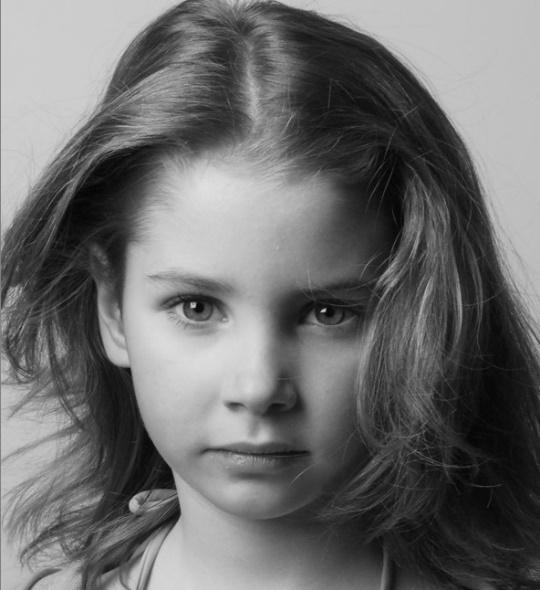                                                                       5   Peux –tu   decrir ta /ton maîtresse (maître)    en 8 phrases ?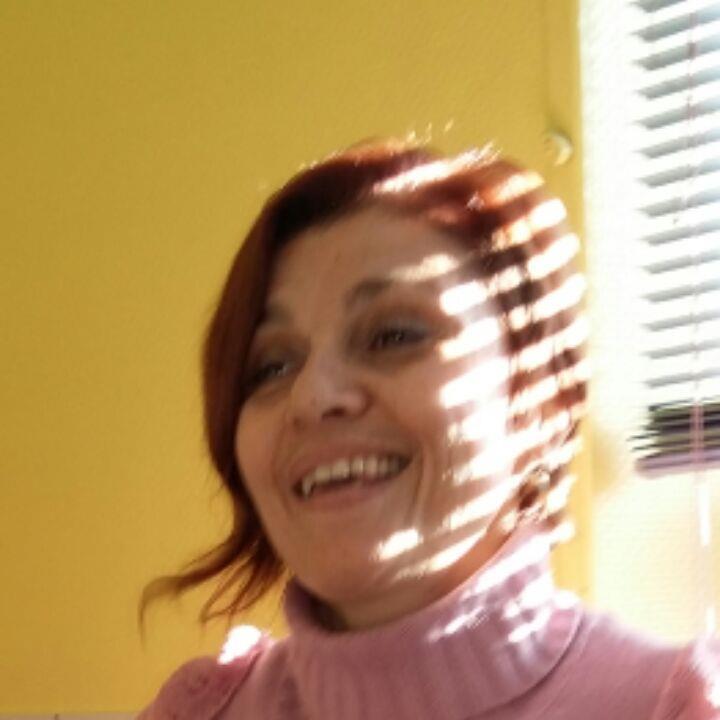 Snežana Miletić                                                                         6                                              Compréhension de l’écritLis  attentivement le texte ci-dessous et réponds aux  questions.                                                                              7 Consigne : Lis  attentivement le dialogue ci-dessous  et réponds  aux  questions.                               NIKOLINA  I  ZORAN NA KAMPU U SRBIJI   Nikolina: Ovog leta ćemo ići na kamp ! Putujemo avionom do Beograda! Let  će  trajati  samo sat i četrdeset minuta.Zoran: Da, a posle idemo autobusom u Sremske Karlovce. Tamo se nalazi naš hotel.Nikolina: Sve je odlično organizovano! Učestvovaćemo u različitim radionicama i učiti srpski jezik.Zoran:  Doći će puno naših vršnjaka, mladih Srba , sa kojima ćemo se upoznati. Nikolina: Da. Oni dolaze iz Švajcarske, Nemačke, Rumunije,Srbije.Zoran: Svi zajedno ćemo  posetiti lepu planinu Frušku goru.                                                                             8Observe les 8 questions et  les  réponses  ci –dessous. Puis associe –les.Descripteur :  Peut  identifier des  informations  précises de  les chansones lesquelles on a appris..Situation :  Lire et associer  les  questions  et  les réponses.  Consigne :   Observe les 8 questions et  les  réponses  ci –dessous. Puis associe –les.Modalité de passation :  Passation  collective. ǜ    Expression  écriteObserve et lis le dialogue . Puis complète–le                                                                            9Consigne : Présente NOVAK  DJOKOVIĆ  d’après les  informations données                                                                             10Consigne : Voici un texte où il manque des mots. Lis le texte  et complète –lui  .                                                                             11Lis attentivement  chaque  question  et  coche  la  bonne  réponse. ( Une  seule  réponse  par  question )                                                                            12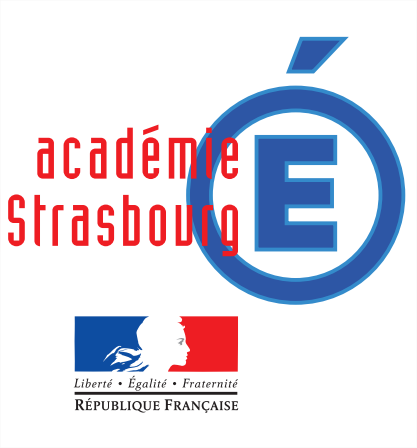 Langue  serbe Évaluation  en  classe  de  CM2     Cahier de l’élève  Évaluation  académique                        Nom : ………………………………………………………………………..                       Prénom : …………………………………………………………………………Date de naissance : …………………………………………………………………………                             École : …………………………………………………………………………                                                                                                2016 – 2017 Situation 1 (CO1) 1.Qui  parle ?c  Marija i Ivanac  Ivan i Milan c  Milana i Ivana c  Milan i Ivana 2,Quel  jour Ivana  téléphone –t  –elle  à Milan? c  jeudi c vendredic  dimanchec  samediQuel jour est  l’anniversaire de Danejel ?c  mardic  dimanchec  vendredic  samedi  ,  Milan va avec son père …….   c  promener son petit chienc  pour visiter sa grand -mère.   c    regarder match de fotbal    c  faire les achatsL’anniversaire de Danijel  aura lieu  …..c  entre 16:00 et 18:00c  entre 14:00 et 16:00c  entre 12:00 et 18:00c  entre 12:00 et 16:00  6.Qui emmenera  Milan  à la maison de Danijel ?   c  son grand -père .c  sa mèrec  son pèrec  son frère ainé.7.Danijel a oublié de   ……….  c  donner son cadeau à Milan c  faire dicter son devoir.   c  prêter  son dictionnaire à Milan   c   donner  l’invitation à Milan  8.    Danijel   fêtera son anniversaire  ……..c  chez soi c  dans le parc.  c  dans une   patisserie   c  chez une amie. 1234590Situation 2 (CO2)Nombre 1c  85 enfantsc  87 enfantsc  81 enfantsc  48  enfantsNombre 1c  85 enfantsc  87 enfantsc  81 enfantsc  48  enfantsNombre 2c  47 bibliothèquesc  57 bibliothèques c  76 bibliothèquesc  58 bibliothèquesNombre 3c  28   jardinsc  39 jardinsc  19   jardins c  29   jardinsNombre 4c  225 dictionnairesc  275 dictionnaires c  215 dictionnairesc  205 dictionnairesNombre 5c  912 ansc  915 ans c  929 ansc  919 ans Nombre 6c  31 artistesc  38 artistesc  34 artistes c  35 artistesNombre 6c  31 artistesc  38 artistesc  34 artistes c  35 artistes  Nombre 7c  14 rossignolsc  42 rossignolsc  44 rossignolsc  24 rossignolsNombre 8c  111  troussesc  101  troussesc  121  trousses c  118  trousses1234590Situation 3 (CO3)Phrase 1c  Je lis  ces livres  en été.c  J’ai lu ce livre pendant les vacan-      ces d’été.c  J’avais déjà lu ce livre pendant les      vacances d’été. .c  Je vais lire ce livre pendant les va-     cances d’été.. Phrase 2c  Saint Sava aimait bien les écrivains.c  Saint Sava aime en général les ar-      tistes .c Saint Sava respectait les gênesc  Saint Sava   appréciait beaucoup les artistes . Phrase 2c  Saint Sava aimait bien les écrivains.c  Saint Sava aime en général les ar-      tistes .c Saint Sava respectait les gênesc  Saint Sava   appréciait beaucoup les artistes . Phrase 3c  Ma sœur se met toujours sa jupe rose.c  Ma sœur veut se mettre sa jupe rose.c  Ma sœur ne veut pas se mettre ses       chaussettes  roses.c  Ma sœur ne veut pas se mettre sa jupe  rose. Phrase 4c On fait une activité de lecture deux      fois par semaine.c On faisait une activité de lecture      une  fois par semaine.c On va faire une activité de lecture       la semaine  prochaine.c On veut faire  une activité de lect-     ure deux fois par semaine. Phrase 5c Quand m’enverras –tu une lettre ?c Quand m’écriras –tu un mél?.c Quand lui écriras –tu une lettre ?c Quand lui enverras –tu une lettre ? Phrase 5c Quand m’enverras –tu une lettre ?c Quand m’écriras –tu un mél?.c Quand lui écriras –tu une lettre ?c Quand lui enverras –tu une lettre ? Phrase 6c  Cette année, mon anniversaire  tombe     un  mardic Cette année, mon anniversaire tombe-     ra un samedi.c Cette année, mon anniversaire a  tom-     bé un mardi.c Cette année, son anniversaire tombe     un samedi . Phrase 7c Mon frère rentrera de  la Sebie au mois de juillet.c Mon frère va rentrer en Sebie  en juillet .c Mon frère  veut rentrer de la Sebie  en juillet.c  Mon frère  rentrera de la Sebie en juillet. Phrase 7c Mon frère rentrera de  la Sebie au mois de juillet.c Mon frère va rentrer en Sebie  en juillet .c Mon frère  veut rentrer de la Sebie  en juillet.c  Mon frère  rentrera de la Sebie en juillet.Phrase 8c  Tu as déjà vu  la site antique Viminacijum, pré de Požarevac ?c   Tu as vu  la site antique Viminacijum, pré de Požarevac?c  As –tu déjà visité Viminacijum, pré de Požarevac, notre site antique?c  Quand  as-tu  visité Viminacijum, pré de Požarevac,la site antique ?Phrase 8c  Tu as déjà vu  la site antique Viminacijum, pré de Požarevac ?c   Tu as vu  la site antique Viminacijum, pré de Požarevac?c  As –tu déjà visité Viminacijum, pré de Požarevac, notre site antique?c  Quand  as-tu  visité Viminacijum, pré de Požarevac,la site antique ?1234590Situation 1 (EO1)1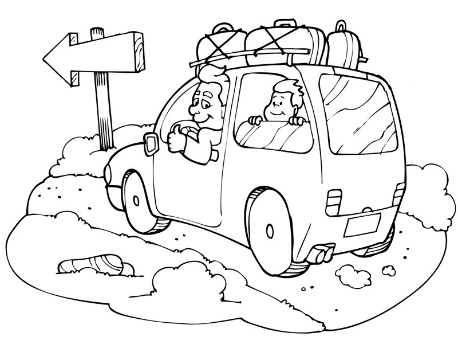   2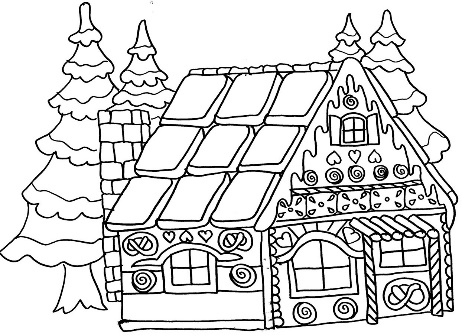              3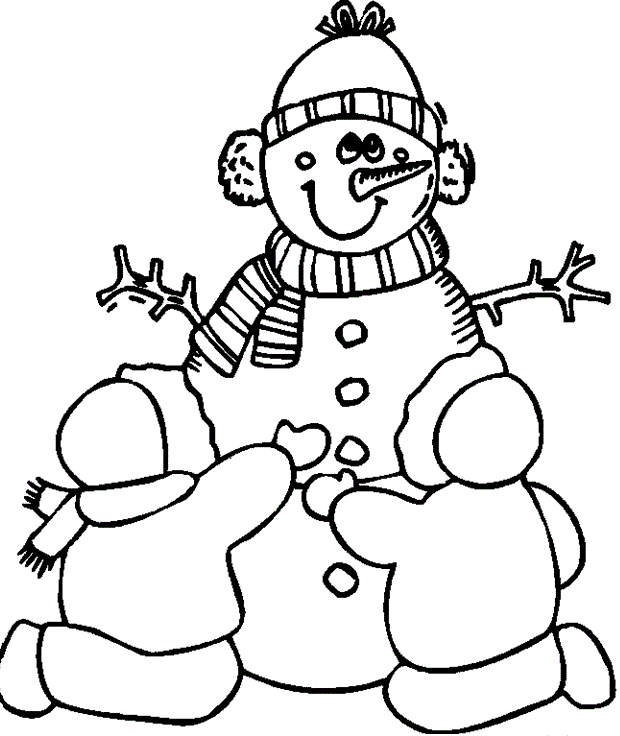       4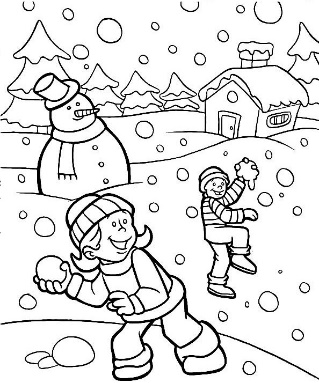 5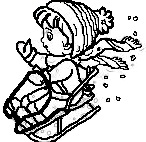 6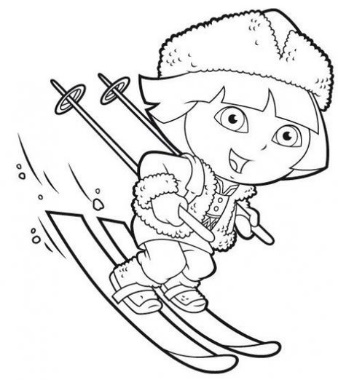 7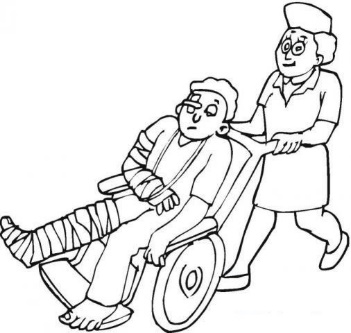 8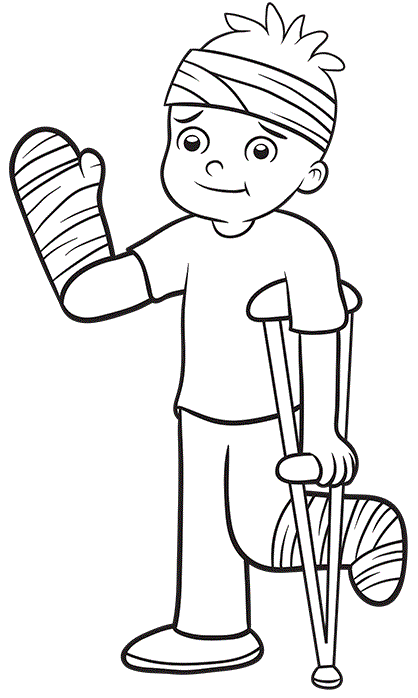 1234590Situation 2 (EO2)1234590Situation 3 (EO3)1234590Situation 1 (CE1)                                        Andjela i  Jovana Sestre su se vratile sa letnjeg raspusta iiz Srbije. Počela je nova školska godina. Škola počinje u mesecu septembru,na jesen. Andjela i Jovana su odlučile da  izvade toplu odeću iz ormara.Dve sestre  vade  zimsku odeću u subotu.Andjela je  prvo ugledala svoje čizme. Počela je da plače,jer ne može više da  ih  obuje /svoje čizme/! Njeni roditelji su  ih kupili  krajem prošle zime.  Andjelina i Jovanina majka je odlučila da čizme da Milici  , jer su tesne Andjeli,stežu je.Milica je ćerka njihove tetke. Tetka je mamina rodjena sestra,.Milica je Andjeli i Jovani sestra od tetke.Porodica treba medjusobno da se pomaže.L’école commence …………….c  au mois de février, en hiver.c  au mois de septembre, en automne.c  au mois d’octobre, en automne.c  au mois d’août, en automne.Andjela i Jovana ont décidé de ressortir …c  les vêtements d’étéc  les vêtements de printemps-étéc  les vêtements légersc  les vêtements épaisLes deux sœurs ressortent les vêtements du placard …c  lundic  mardic  samedic  jeudi  Qu’est- ce qu’Andjela  veut voir premièrement?c  sa doudounec  ses bottines c  ses bottesc  ses robes d’hiverPourquoi Andjela  a –t –elle pleuré ?c  Parce qu’elle n’a pas trouvé sa jupe rose.c  Parce que les souris avaient rongé ses baskets.c  Parce qu’elle ne voulait pas ranger ses articles d’hiver.c   Parce qu’elle n’a pa pu se mettre ses bottes.   Ses parents avaient acheté ses bottes……c  à la fin de l’hiver dernier.c  au début  du  mois d’octobre dernierc  au  printemps précédentc  à la grande rentrée de l’an dernier.La mère d’ Andjela  et Jovanava donner les bottines  à Milica  parce que (qu’ ) …..c … le père d’Milica ne travaille pas.c … Andjela n’aime pas  leur couleur.c …. elles sont devenues trop serrées pour Andjela .c ….. Andjela veut acheter de nouvelles  bottines.  Milica  est …………………  .c …… la fille de leur tante. c …… la fille  de leur sœur aînée.c …… la fille  de leur voisins.c …… la fille  d’une amie de leur mère.1234590Situation 2 (CE2)Nikolina et  Zoran vont voyager…pour venir à  Belgrade.c  en bateauc  en trainc   en avionc  en  voiture2.  Le vol durera................ c 1 h 50c  2h 40c   4h 10c  1h 403.Où est l’hôtel de Zoran et Nikolina?c   à  Sremska Kamenica  c    à  Sremski Karlovcic   à  Sremska Mitrovicac   à  Sremčica. Comment vont –ils   à l’hôtel ?c   en voiturec    premièrement  en métro , puis  en busc   en busc   en train de banlieue5. Ils vont  participer  ………. c aux ateliers diferentsc  à la piscinec   à la visitec  au stade  6.  Zoran et Nikolina va faire connaissence…………… c  avec les jeunes  Françaisc  avec les jeunes  Serbesc  avec les jeunes  Russesc   avec les jeunes Suisses7.  De quels pays les jeunes viennent? c  Ils viennent de la Suisse,de l ’Allemagne,la Roumanie,laSerbie.c  Ils viennent de la Romanie, l’Italie, la Russie, la Serbiec  Ils viennent de l ’Allemagne,la Serbie,la Suisse,la Grécec  Ils viennent de la Croatie,de la Bosnie et Hérzègovine et la Serbie.8.    Les jeunes visiteront la montagne................c .  Kopaonikc  Stara planina c   Tara c Fruška goraSituation 3 (CE3)— Sanırım turşu.— Mulhouse ve Strasbourg.— Bir çift patik..— Bir yardım kuruluşudur.— Mercimek çorbası.— Milli ve dini bayramları.— Milli ve dini bayramları.— Ankara.2345678Situation 1 (EE1)                                                 U školiučiteljica :  Dobar dan ,decoučenici    : učiteljica: Kako ste danas? učenici : učiteljica: Sada ćemo da pevamo  lepu  srpsku tradicionalnu pesmu o devojkama iz Gruže. Naučili smo je ranije. Sećate li se? Hajde,zapevajte!učenici : učiteljica  :Odlično! Sada ćemo pevati  pesmu “Tamo daleko”!  učenici : ..  učiteljica: Bravo!  A sad da se podsetimo i dečje narodne igre Ja posejah lubenice!učenici:   ..1234590Situation 2 (EE2)Ime i prezime    Novak DjokovićNadimak: NoleMesto i datum rodjenja: Beograd 22. maj 1987. Poznat širom sveta:  Najbolji srpski teniser svih vremena    Hobiji : Skijanje,golf,imitacije  Jezici koje govori :Srpski,engleski,francuski ...    Bračno stanje: Oženjen Jelenom Ristić,imaju sina Stefana     ti  Zanimljivosti: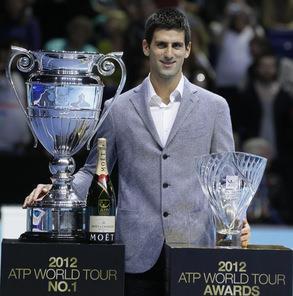   -ʲPrvi put je uzeo reket u ruke kada je imao četiri godine    Od 2011. do skoro je bio prvi na ATP listi najboljih tenisera na svetu.   Osvojio je sve najpoznatije teniske turnire širom sveta!   On je najbolji ambasador Srbije!ȄȆ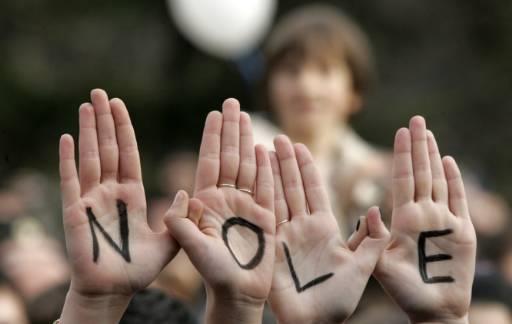 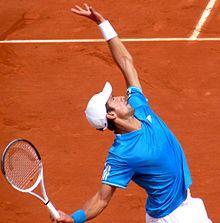 ………………………………………………………………………………………………………………………………………………………………………………………………………………………………………………………………………………………………………………………………………………………………………………………………………………………………………………………………………………………………………………………………………………………………………………………………………………………………………………………………………………………………………………………………………………………………………………………………………………………………………………………………………………………………………………………………………………………………………………………………………………………………………………………………………………………………………………………………………………………………………………………………………………………………………………………………………………………………………………………………………………………………………………………………………………………………………………………………………………………………………………………………………………………………………………………………………………………………………………………………………………………………………1234590Situation 3 (EE3)   Glavni grad Srbije je...............  On leži na dve reke. To su ..........    i      ................  .         Republika  Srbija se nalazi na kontinentu koji se zove ...................  .         Srpska zastava ima tri  boje, crvenu, ...........   i     .............   .          Najpoznatiji srpski naučnik je Nikola ................   .           Sportista koji  najbolje predstavlja srpske kvalitete je Novak ...................  .1234590Test de Connaissance  Culturelle  ( TCC)  Свети  Сава је.............c  prèmier maître  serbec  un artiste c  un professeur Која од ових река је целим својим током у Србији?c    Moravac    Sava c    Dunav Који се српски празник слави 7. јануара?c   Fête des enfants   c   Fête de Noelc   Fête de PaqueНајвећа планина у Србији се зове....?c  Аvalac  Коpaonikc  ZlatiborКако се на српском језику каже...Joyeuse Paques c  Srećan rodjendan !c   Srećna  slava!c  Hristos  Vaskrese !Шајкача  је.......c  un platc  un chapeauc  un ustensil  Шта у породици значи реч  “стриц” или “чича”?c  le frère de mon pèrec   le frère de ma mèrec   le frère de ma grand-mère  Који празник славе све школе у Србији ?c   la fête de Saint Savac   la fête des pères c   la fête des mèresКако се зове српска традиционална игра уз музику?c      Šotac    Valcer   c    Kolo Традиционална српска обућа у којој се игра коло су...c   čarape c    opancic   baletanke  Боже  правде је српска...c   le boulevard connu  c  l’ himne nationalc    la fête nationalle  Проја   је............c  un platc  un dessertc  un boisson1234590